1.Haz una frase con cada uno de los verbos (son las acciones que hacemos) siguientes: jugar, estudiar, correr, adelantar, mirar, vivir.________________________________________________________________________________________________________________________________________________________________________________________________________________________________________________________________________________________________________________________________________________________________________________________2. Lee en voz alta.El ratón es un animal pequeño y muy rápido cuando camina. Tiene cuatro patas y un rabo largo. Su color es pardo. Su cabeza es puntiaguda. Los ojos son redondos y brillantes. Es un animal dañino porque roe todo cuanto pilla. Los dientes los tiene muy afilados.  Se esconde en agujeros.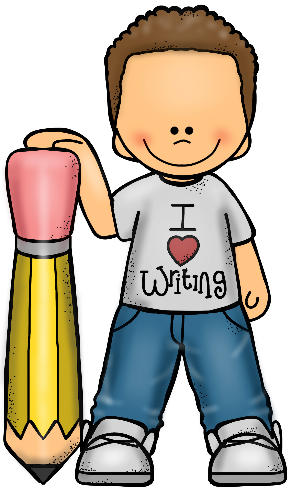 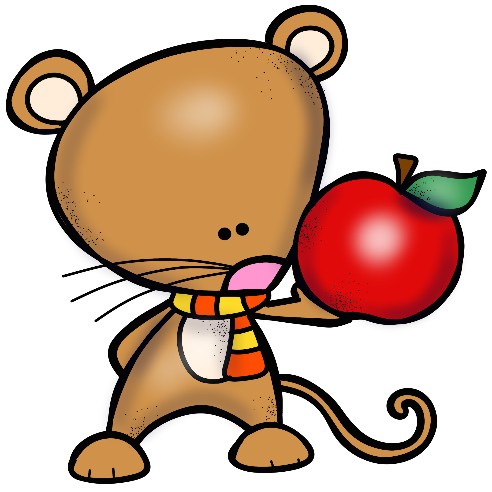 3.- Inventa un título para la lectura._______________________________________________4.- ¿Cómo es el color del ratón?_______________________________________________5.- ¿En dónde se esconde?_______________________________________________6.- ¿Por qué es un animal dañino?_______________________________________________7.- Escribe tres palabras de la lectura que tengan b, haz una frase con cada una.__________________________________________________________________________________________________________________________________________________________________________________________________________________________________________________________________________________________8. Fíjate en esta foto.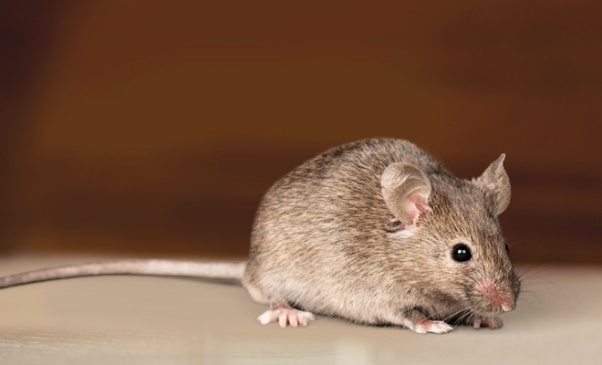 Escribe 5 diferencias con el dibujo que aparece en la lectura.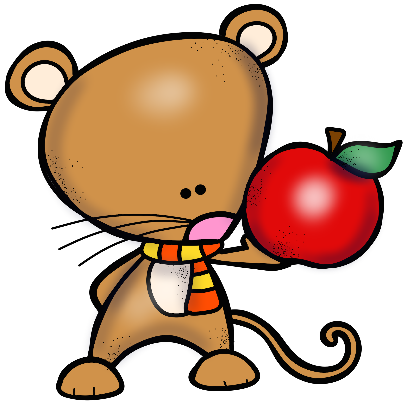 ___________________________________________________________________________________________________________________________________________________________________________________________________________________________________________________________________________________________